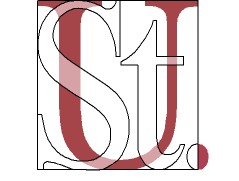 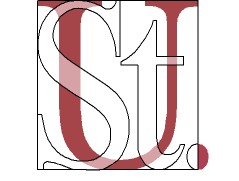 Personalien der Schülerin/des Schülers:Eltern:Geschwister:Bisheriger Schulbesuch:Daten zum angestrebten Schulbesuch:Anlagen in Kopie:Düsseldorf,      ______________________________                                  ______________________________Unterschrift der Schülerin/des Schülers					Unterschrift der ElternAls Erziehungsberechtigte nehmen wir davon Kenntnis, dass die Teilnahme am Religionsunterricht am St.-Ursula-Gymnasium für alle Schülerinnen und Schüler während der ganzen Schulzeit obligatorisch ist.----------------------------------------------------Datum----------------------------------------------------Unterschrift----------------------------------------------------Name in Druckbuchstabenbei VolljährigkeitAls Schülerin/Schüler des Erzbischöflichen St.-Ursula-Gymnasiums verpflichte ich mich, am Religionsunterricht teilzunehmen.----------------------------------------------------Datum----------------------------------------------------Unterschrift----------------------------------------------------Name in DruckbuchstabenSprachenbiografie (bitte ausfüllen, sofern Förderbedarf besteht)Datum:___________Name der Schülerin/des Schülers:___________________________, geb.____________                                                                                                Klasse/Stufe:________________ Klassen-/Stufenleitung:_______________________Anmeldung am St.-Ursula-Gymnasium:_____________________________________in Deutschland lebend seit:_______________________________________________AnsprechpartnerInnen im Kollegium:___________________________________Name:      Vorname:      Straße:      weitere Vornamen:      PLZ/Wohnort:      Ortsteil:      Geburtsdatum:      Geburtsort:      Staatsangehörigkeit:      Zuzugsjahr aus dem Ausland:      Verkehrssprache in der Familie (wenn nicht Deutsch)      Verkehrssprache in der Familie (wenn nicht Deutsch)      Bekenntnis:      Telefon der Schülerin/des Schülers:E-Mail der Schülerin/des Schülers:Bei Unfall zu verständigen:Krankenversicherung: Ggfs. Behinderungen:Ggfs. für den Schulbesuch relevante Erkrankungen:MutterVaterName:      Name:      Vorname:      Vorname:      Straße:      Straße:      PLZ/Wohnort:      PLZ/Wohnort:      Bekenntnis:      Bekenntnis:      Geburtsland:      Geburtsland:      Beruf:      Beruf:      Telefon:Telefon:privat:               privat:               Handy:             Handy:             dienstlich:         dienstlich:         E-Mail:      E-Mail:      Sorgerecht: Anzahl der Geschwister:      davon an unserer Schule:      Name der SchuleSchulformvonbis7. bis 13. Klasse1. Fremdsprache2. Fremdsprache3. Fremdsprache9. + 10. Klasse (G9) und 8. + 9. (G8) Wahlpflichtbereich WP II (Bitte genaues Angebot erfragen!)9. + 10. Klasse (G9) und 8. + 9. (G8) Wahlpflichtbereich WP II (Bitte genaues Angebot erfragen!)9. + 10. Klasse (G9) und 8. + 9. (G8) Wahlpflichtbereich WP II (Bitte genaues Angebot erfragen!)9. + 10. Klasse (G9) und 8. + 9. (G8) Wahlpflichtbereich WP II (Bitte genaues Angebot erfragen!)Französisch (3. Fremdsprache)InformatikSpanisch (3. Fremdsprache)ErnährungslehreSozialwissenschaften (9./10. Kl.)Kunst (Diff.)Aufnahmedatum: Klasse/Jahrgangsstufe: liegt vorwird nachgereichtGeburtsurkundeTaufbescheinigungZeugnisse der letzten beiden SchuljahreZeugnis letztes Schuljahr 2. Halbj.Masernschutznachweis d. zwei erfolgten ImpfungenFotoAbgangs-/Abschlusszeugnis der zuletzt besuchten SchuleMutterspracheMutterspracheMutter_____________________________Vater______________________________Schüler/in__________________________Mutter_____________________________Vater______________________________Schüler/in__________________________Verkehrssprache zu HauseVerkehrssprache zu HauseBilingualitätBilingualität1. Sprache2. Spracheerlernte Sprachenerlernte Sprachen1.Fremdsprache (seit …)1.Fremdsprache (seit …)erlernte Sprachenerlernte Sprachen2. Fremdsprache (seit…)2. Fremdsprache (seit…)erlernte Sprachenerlernte Sprachen3. Fremdsprache (seit…)3. Fremdsprache (seit…)Herkunftssprachlicher Unterricht in…_______________________Herkunftssprachlicher Unterricht in…_______________________seit…seit…Sprachenprüfung im Herkunftssprachlichen Unterricht abgelegt              Sprachenprüfung im Herkunftssprachlichen Unterricht abgelegt              am…am…Feststellungsprüfung in der Herkunftssprache (Klasse 9), die eine Fremdsprache ersetzen kannFeststellungsprüfung in der Herkunftssprache (Klasse 9), die eine Fremdsprache ersetzen kannam…am…Sprachkenntnisse Deutschbei Eintritt in das St.-Ursula-Gymnasium:ja/nein               Ich kann noch gar kein Deutsch verstehen.          Ich kann noch gar kein Deutsch sprechen.          Ich kann einfache Sätze im Alltag verstehen.          Ich habe einen Grundwortschatz.          Ich kann an Gesprächen teilnehmen.          Ich habe einen Aufbauwortschatz.          Ich kenne die deutschen Schriftzeichen.          Ich kann deutsch lesen und schreiben.ja/nein               Ich kann noch gar kein Deutsch verstehen.          Ich kann noch gar kein Deutsch sprechen.          Ich kann einfache Sätze im Alltag verstehen.          Ich habe einen Grundwortschatz.          Ich kann an Gesprächen teilnehmen.          Ich habe einen Aufbauwortschatz.          Ich kenne die deutschen Schriftzeichen.          Ich kann deutsch lesen und schreiben.ja/nein               Ich kann noch gar kein Deutsch verstehen.          Ich kann noch gar kein Deutsch sprechen.          Ich kann einfache Sätze im Alltag verstehen.          Ich habe einen Grundwortschatz.          Ich kann an Gesprächen teilnehmen.          Ich habe einen Aufbauwortschatz.          Ich kenne die deutschen Schriftzeichen.          Ich kann deutsch lesen und schreiben.Ich benötige folgende Unterstützung:Ich benötige folgende Unterstützung:Ich benötige folgende Unterstützung:Ich benötige folgende Unterstützung:bisherige Förderung beim Erlernen der deutschen Sprache (außerschulische Institutionen)Institution / Kursangebot / WochenstundenInstitution / Kursangebot / WochenstundenInstitution / Kursangebot / Wochenstundenbisherige Förderung beim Erlernen der deutschen Sprache (außerschulische Institutionen)Institution / Kursangebot / WochenstundenInstitution / Kursangebot / WochenstundenInstitution / Kursangebot / Wochenstundenbisherige Förderung beim Erlernen der deutschen Sprache (außerschulische Institutionen)Institution / Kursangebot / WochenstundenInstitution / Kursangebot / WochenstundenInstitution / Kursangebot / Wochenstundenschulische Förderung beim Erlernen der deutschen Spracheschulische Förderung beim Erlernen der deutschen Spracheschulische Förderung beim Erlernen der deutschen Sprache